                                                                       III отчетно-выборной конференцией молодежи 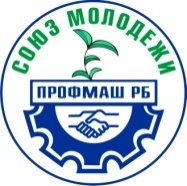                                                                       профсоюза машиностроителей РБ                                                                    22 ноября 2014 годаП Р О Г Р А М М Адействий Союза молодых машиностроителей РБна 2014 – 2019 годыОбщие положения      Настоящая программа разработана на основе программы действий профсоюза машиностроителей РБ на 2014-2019 годы, утвержденной VII съездом профсоюза машиностроителей РБ 22 ноября 2014 года и определяет основные направления работы по защите социально-экономических интересов молодежи предприятий, организаций и учебных заведений отрасли.            Главной целью молодежной политики профсоюза машиностроителей РБ является организация деятельности по защите социально-экономических прав и интересов работающей и учащейся молодежи, совместно с администрацией предприятий и организаций отрасли повышение уровня профессиональной квалификации и привлечение в производство, и управление предприятий молодых кадров, привлечение молодежи в ряды профсоюза, подготовка и пополнение профсоюзного актива молодыми людьми, обеспечение преемственности проводимой профсоюзом политики.Союз молодых машиностроителей РБ на республиканском уровне и на уровне предприятий проводит работу    1. В области организационной работы с молодежью:   1.1.  Создание организаций Союза молодых машиностроителей РБ и  Совето   молодежи на всех предприятиях, организациях и учебных заведениях     отрасли,   контроля их работы и оказания им методической и  организационной помощи;   1.2. Регулярное обсуждение на своих заседаниях состояния работы с молодежью на  предприятиях и в организациях отрасли, и вынесение проблемных    вопросов на заседания президиума рескома профсоюза и профкомов;   1.3.  Организация и проведение ежегодных слетов по проблемам молодежи с участием руководства и членских организаций профсоюза;       1.4 Содействует введению во всех профсоюзных органах  представительства  молодежи пропорционально ее численности;   1.5.  Обеспечивает и контролирует участие председателей Советов   молодежи в   работе профсоюзных органов на предприятиях и организациях отрасли;2. В области трудовой, правовой и социальной защиты молодежи:   2.1.Осуществляет сбор и анализ информации о готовящихся законопроектах и     решениях исполнительной власти по вопросам, затрагивающих интересы молодежи, участвует в подготовке проектов новых законов, разрабатывает и  предлагает свои поправки в действующие законодательные акты, добивается их принятия через Федерацию профсоюзов РБ.Проводит непосредственную работу на предприятиях и в организациях отрасли по защите социально-экономических и трудовых интересов молодежи;   2.3.  организует выработку предложений по улучшению условий труда и социальных гарантий молодежи в раздел «Работа с молодежью» отраслевого тарифного соглашения и контролирует выполнение их;Добивается включения во все коллективные договоры предприятий,         организаций и учебных заведений отрасли раздела «Работа с молодежью» и  его выполнения;   2.5.  Содействует трудоустройству, профессиональному росту, занятости   молодежи, обеспечению жильем и социальной поддержкой малообеспеченных молодых  семей, учащихся, студентов;   2.6. Проводит работу по возобновлению и активизации работы по наставничеству;   2.7.  Совместно с администрацией предприятий (организаций) проводит обучение работающей и учащейся молодежи основам трудового законодательства и профсоюзной работы;    2.8.  Разрабатывает и обеспечивает принятие и выполнение специальных программ  по работе молодежью, а также программ, направленных на решение особо острых социально-трудовых проблем молодежи;   2.9.  Принимает участие в республиканских и отраслевых программах,   мероприятиях  и акциях, направленных на защиту прав и интересов  молодежи; 2.10.  Совместно с администраций предприятий и организаций организует и проводит конкурсы профессионального мастерства «Лучший по профессии» и конкурс «Научно-технического творчества молодежи»; 2.11. Организует максимальное участие молодежи в проводимых профсоюзом массовых культурных и спортивных мероприятиях.   3.  В области пропагандистской и агитационной работы :     3.1.  Привлекает внимание всех работающих и учащихся отрасли к проблемам  молодежи и действиям профсоюза по решению этих проблем, вовлечению молодежи в профсоюзную деятельность;Проводит активную целенаправленную работу по привлечению молодежи     из числа работающих и учащихся в профсоюз машиностроителей РБ;   3.3.  Систематически через средства массовой информации освещает и              пропагандирует лучший опыт работы структурных подразделений профсоюза с молодежью, работы Советов молодых машиностроителей, молодых  профсоюзных лидеров и активистов;   3.4. Формирует имидж профсоюза, повышает его привлекательность, престижность, значимость для молодежи в области реальной защиты их социально-трудовых прав и интересов;   3.5. Способствует широкому внедрению в работу профсоюзов электронных средств  массовой информации;        3.6. Ведет постоянное обновление официального сайта «Союз молодых машиностроителей РБ».*     *     *